.Intro: 32 Counts (start on verse “I think I’m overdue for a little fun”)TOE STRUTS TRAVELING BACK WITH SNAPSBEHIND SIDE CROSS TOE STRUT, ¼ RIGHT AND BACK TOE STRUT, TWO TOE TAPS WITH RIGHTKICK BEHIND SIDE CROSS 2 XV STEP WITH CLAPSTAG 1 (end of wall 9 facing 3:00) Repeat the last 8 counts (V Step with claps)TAG 2 (end of wall 11 facing 9:00) Complete the dance through count 32. Step R out to R (1) Hold (2) Step L out to L (3) Hold (4) Bump R-L-R-LDance ends at 6:00, with an option to step the last 8 count V Step around to 12:00 to end on the front. Enjoy!Please do not alter this step sheet in any way without the written permission of the Choreographer. If you would like to use on your website please make sure it is in its original format and include all contact details on this script. Contact: Jill Weiss – Email: jill@freespindance.com www.jkshuffles.com All rights reserved.Can't Keep Up EZ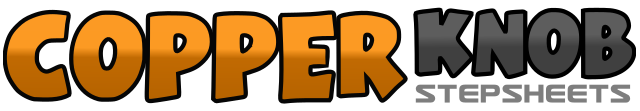 .......Count:32Wall:4Level:Beginner.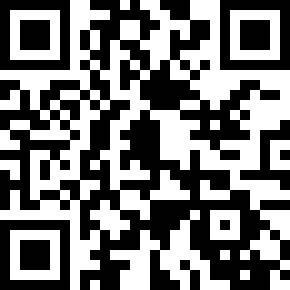 Choreographer:Jill Weiss (USA) - June 2022Jill Weiss (USA) - June 2022Jill Weiss (USA) - June 2022Jill Weiss (USA) - June 2022Jill Weiss (USA) - June 2022.Music:Can’t Keep Up - Brett EldredgeCan’t Keep Up - Brett EldredgeCan’t Keep Up - Brett EldredgeCan’t Keep Up - Brett EldredgeCan’t Keep Up - Brett Eldredge........1-2Touch R toe back (1) Drop heel down with weight and Snap fingers down w both hands (2)3-4Touch L toe back (3) Drop heel down with weight and Snap fingers down w both hands (4)5-8Repeat counts 1-41-2Step R behind L, step L to left side3-4Cross R touching R toe down (3) Drop R heel down with weight (4)5-6Turn ¼ right touching L toe back and down (5) Drop L heel down with weight(6) 3:007-8Tap R toe next to L foot two times1-2-3-4Low diagonal kick R to right (1) Step R behind L (2) Step L to left (3) Step R in front of L (4)5-6-7-8Low diagonal kick L to left (5) Step L behind R (6) Step R to right (7) Step L in front of R (8)1-2-3-4Step diagonally forward on R (1) Hold and clap up and to the right (2) Step diagonally forward on L (3) Hold and clap up and to the left (4)5-6-7-8Step R back to original position (5) Hold and clap down and to the right (6) Step L back to original position (7) Hold and clap down and to the left (8)